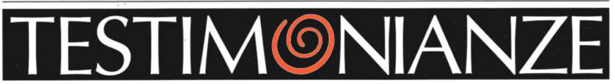 Sommario n. 355-356EditorialeP. 3: Severino Saccardi, Intellettuali ed ex-Jugoslavia: lettera aperta a Franco FortiniSaggiP. 13: Giulio Girardi, Ernesto Balducci, teologo europeo della liberazione?P. 39: Gianni Baget Bozzo, Eugen Drewermann: il limite di una sfida totaleP. 47: Pietro L. Di Giorgi, Modernità e secolarizzazioneCorsivo/TondoP. 55: Andrea Cecconi, Il « vizio assurdo » della scuola italianaP. 58: Tonino Virone, Antimafia del « sottosuolo » e riscatto civile a Palermo: « Eroi-Antieroi » misconosciutiP. 65: Simone Siliani, Rifiuti: la prima guerra toscanaP. 71: Luciano Martini, Il Catechismo della Chiesa CattolicaDossierP. 77: Paolo Cocchi, Dopo Tangentopoli. Questione morale e questione democraticaEmeroteca e BibliotecaP. 99: Francesco Stella, Donne della ScritturaP. 102: Sergio Ciuffi, Wallerstein: il sistema-mondo dopo il 1989P. 106: Giuliano Della Pergola, Appunti su ebraismo e architetturaP. 109: Francesca Gramigni, Se non io, chi per me?http://www.testimonianzeonline.comA cura di Alessandra Valpiani